1.12	considerar una ampliación de la actual atribución mundial al servicio de exploración de la Tierra por satélite (activo) en la banda de frecuencias 9 300-9 900 MHz, de hasta 600 MHz, en las bandas de frecuencias 8 700-9 300 MHz y/o 9 900-10 500 MHz, de conformidad con la Resolución 651 (CMR-12);	BEN/BFA/GMB/GHA/GUI/MLI/NGR/NIG/SEN/SRL/TGO/122/1	Los países arriba enumerados apoyan el Método B2.Método B2: Efectuar una atribución primaria al servicio de exploración de la Tierra por satélite (activo) en la banda de frecuencias 9 200-9 300 MHz y 9 900-10 400 MHz previa inclusión de restricciones técnicas y reglamentarias en el Reglamento de Radiocomunicaciones.______________Conferencia Mundial de Radiocomunicaciones (CMR-15)
Ginebra, 2-27 de noviembre de 2015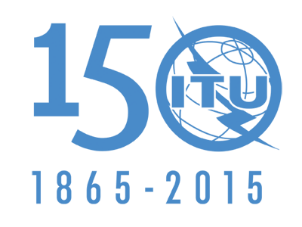 UNIÓN INTERNACIONAL DE TELECOMUNICACIONESSESIÓN PLENARIARevisión 1 al
Documento 122-S12 de noviembre de 2015Original: inglésBenin (República de)/Burkina Faso/Gambia (República de)/Ghana/Guinea (República de)/Malí (República de)/Níger (República del)/Nigeria (República Federal de)/Senegal (República del)/Sierra Leona/Togolesa (República)Benin (República de)/Burkina Faso/Gambia (República de)/Ghana/Guinea (República de)/Malí (República de)/Níger (República del)/Nigeria (República Federal de)/Senegal (República del)/Sierra Leona/Togolesa (República)PROPUESTAS PARA LOS TRABAJOS DE LA CONFERENCIAPROPUESTAS PARA LOS TRABAJOS DE LA CONFERENCIAPunto 1.12 del orden del díaPunto 1.12 del orden del día